Provisional Marketing Activity Plan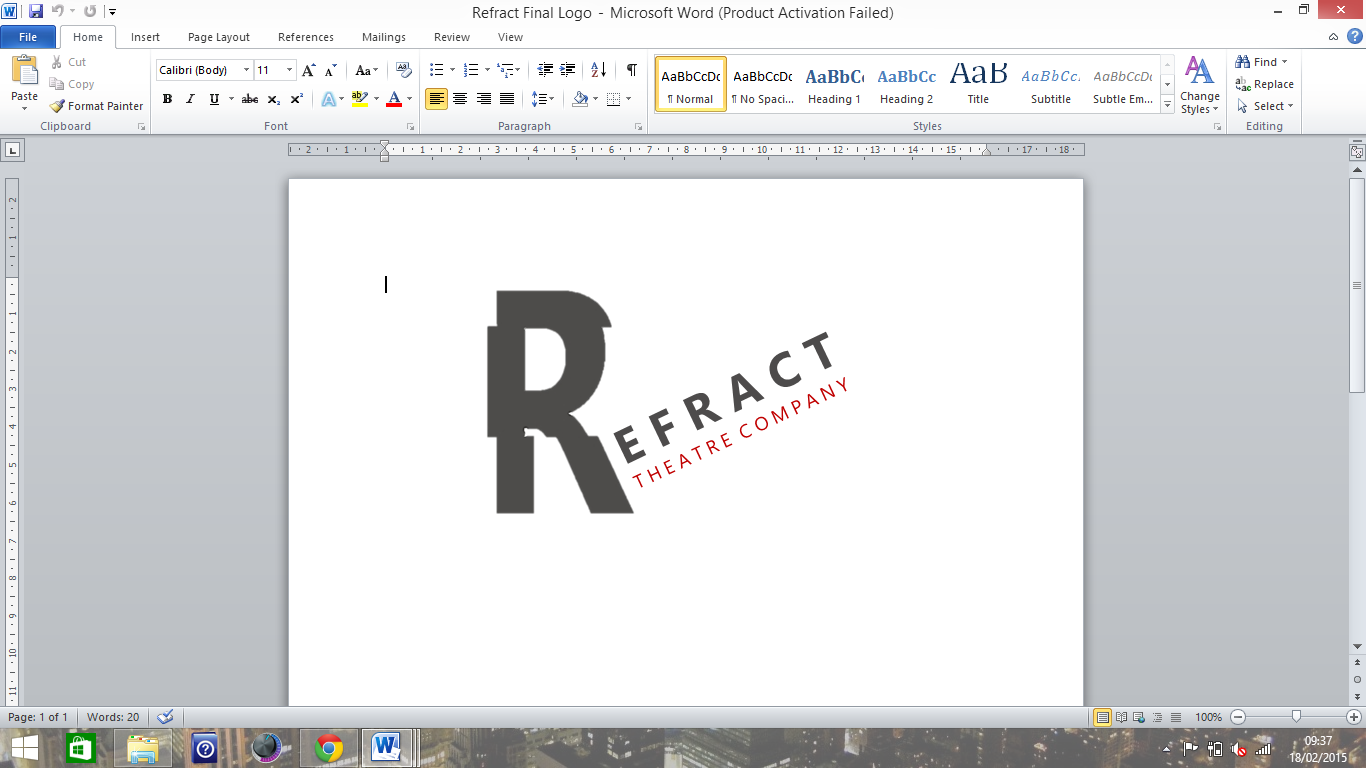 Completed By Tom Hitchen, Marketing ManagerWeek CommencingActionsWho02/03/1502/03/15-Poster/ Production Images finalised02/03/15-Use images created for Poster to distribute and tease the showTom, Mark, SophieCompany09/03/1509/03/15-Continue to tease out material using images and social media.Company16/03/1516/03/15-Posters/ Flyers OrderedRelease Teaser trailerMarketing Resource Pack to LPAC20/03/15-Posters/Flyers DistributedTom(Company to distribute as per the Event Plan)30/03/1530/03/15-Organise interviews with Local PressTom06/04/1506/04/15-Release a photo each Monday until performance week via Social Media (tease content of the show) Mark13/04/1513/04/15-Launch #WhenYouSeeIt competition – Ask target audience to tweet or tag images. Best image chosen by Company to win 2x tickets.17/04/15-Press ReleaseMark (Company to promote)